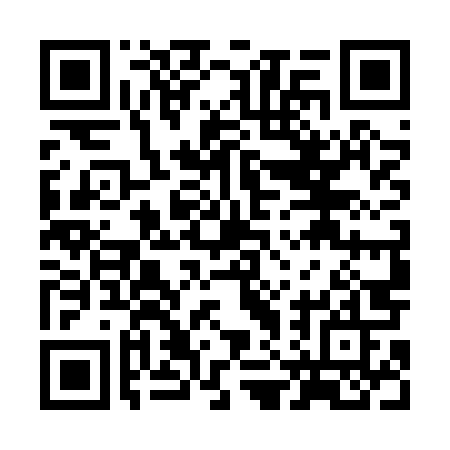 Prayer times for Huta Trzemeszenska, PolandSat 1 Jun 2024 - Sun 30 Jun 2024High Latitude Method: Angle Based RulePrayer Calculation Method: Muslim World LeagueAsar Calculation Method: HanafiPrayer times provided by https://www.salahtimes.comDateDayFajrSunriseDhuhrAsrMaghribIsha1Sat2:174:3112:476:229:0311:102Sun2:164:3012:476:239:0411:103Mon2:164:3012:476:239:0511:114Tue2:164:2912:476:249:0611:115Wed2:164:2812:476:249:0711:126Thu2:164:2812:486:259:0811:127Fri2:164:2712:486:269:0911:138Sat2:164:2712:486:269:1011:139Sun2:164:2612:486:279:1011:1410Mon2:154:2612:486:279:1111:1411Tue2:154:2612:496:289:1211:1512Wed2:154:2512:496:289:1211:1513Thu2:154:2512:496:289:1311:1514Fri2:164:2512:496:299:1411:1615Sat2:164:2512:496:299:1411:1616Sun2:164:2512:506:309:1511:1617Mon2:164:2512:506:309:1511:1718Tue2:164:2512:506:309:1511:1719Wed2:164:2512:506:309:1611:1720Thu2:164:2512:506:319:1611:1821Fri2:174:2512:516:319:1611:1822Sat2:174:2612:516:319:1611:1823Sun2:174:2612:516:319:1611:1824Mon2:174:2612:516:319:1611:1825Tue2:184:2712:526:319:1611:1826Wed2:184:2712:526:329:1611:1827Thu2:184:2812:526:329:1611:1828Fri2:194:2812:526:329:1611:1829Sat2:194:2912:526:329:1611:1830Sun2:194:2912:536:319:1511:18